Promocje stelaże do łóżekStelaże do łóżek w większości przypadków nie są drogimi elementami, ponieważ są bardzo proste w budowie. Warto jednak zwrócić uwagę na jego solidność już w momencie wyboru. To od tego w dużej mierze zależy, czy wybrany przez Ciebie materac będzie w rzeczywistości komfortowy w Twoim łóżku.Jak wybrać dobry stelaż?Spójrz przede wszystkim na jego grubość. Zwróć uwagę na strukturę deseczek, z których jest zbudowany. Pamiętaj o tym, że większość dostępnych na rynku stelaży jest wykonanych z drewna. Jest to sprawdzone w wielu domach rozwiązanie na przestrzeni wielu lat. Nie możesz zapominać także o rozmiarze. Dopasuj koniecznie rozmiar stelaża do wielkości łóżka. 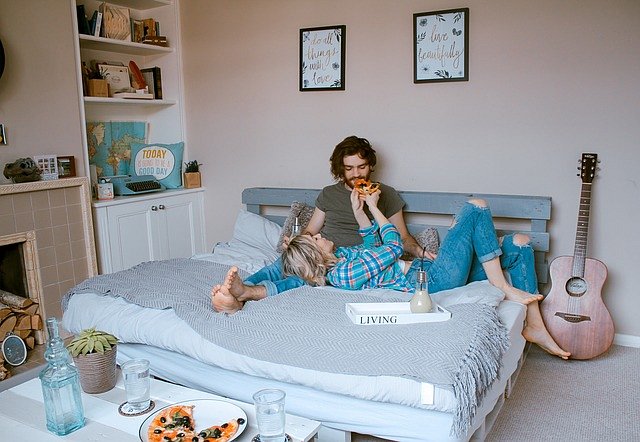 Gdzie kupić?Dobrym pomysłem jest zakup stelaża do łóżka przez Internet. Szczególnie warto to przemyśleć, jeśli posiadasz łóżko o nietypowych wymiarach. W sklepach internetowych znajdziesz z łatwością nawet takie o niestandardowych wielkościach. Oprócz tego masz duże szanse, że trafisz na promocje stelaże do łóżek. Nie przepłacisz, zaoszczędzisz swój czas, a może jeszcze jutro kurier zapuka do Twoich drzwi z paczką z nowym stelażem.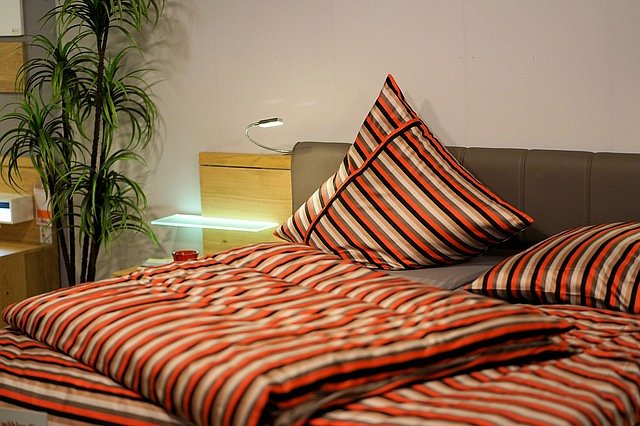 